Northern Metropolitan Region Track & Field Finals 2017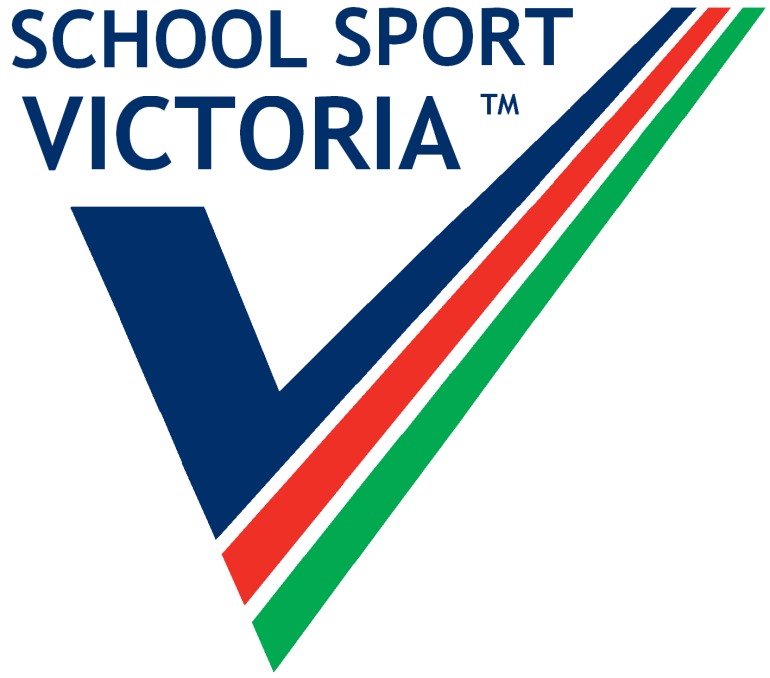 Field ProgramNorthern Metropolitan Region Track & Field Finals 2017Track ProgramMULTICLASS EVENTS					10:00am	100m					11.40am	Shot Put					10.40pm	200m					1.45pm	Long Jump					TimeLong JumpShot PutJavelinTriple JumpDiscusHigh Jump#91#3#6#7#5#49.45Boys 13Girls 20Boys 17Girls 14Girls 16Boys 15#10#80#15#11#16#1210.05Girls 13Boys 20Girls 17Boys 14Boys 16Girls 15#28#29#26#27#25#3010.25Girls 20Boys 17Girls 16Boys 13Boys 15Boys 14#42#39#40#43#41#3810.45Boys 20Girls 17Boys 16Girls 13Girls 15Girls 14#48#49#52#47#51#5011.05Boys 17Girls 16Boys 15Girls 20Girls 14Boys 13#65#68#63#66#64#6711.25Girls 17Boys 16Girls 15Boys 20Boys 14Girls 13#79#152#77#81#78#8211.45Girls 16Boys 15Girls 14Boys 17Boys 13Boys 20#153#93#94#92#96#9512.05Boys 16Girls 15Boys 14Girls 17Girls 13Girls 20#109#108#105#106#104#10712.25Boys 15Girls 14Boys 13Girls 16Girls 20Boys 17#120#117#121#116#119#11812.45Girls 15Boys 14Girls 13Boys 16Boys 20Girls 17#127#125#130#129#128#1261.05Girls 14Boys 13Girls 20Boys 15Boys 17Boys 16#140#143#144#142#141#1391.25Boys14Girls 13Boys 20Girls 15Girls 17Girls 161.45Girls 15 MCGirls 20 MCBoys 15 MCBoys 20 MCLong JumpTIMEEVENTS10.00am10.00am100m – #53-62, 69-703000m – #37, 4410.20am1500m Walk – #115, 122-12410.40am800m – #74-76, 83-9011.30am200m – #97-103, 110-11412.15pm400m – #131-138, 145-14812:45pm1500m – #149-151, 154-1621.30pmRelays – #163-1742.00pmHurdles – #18-24, 31-34